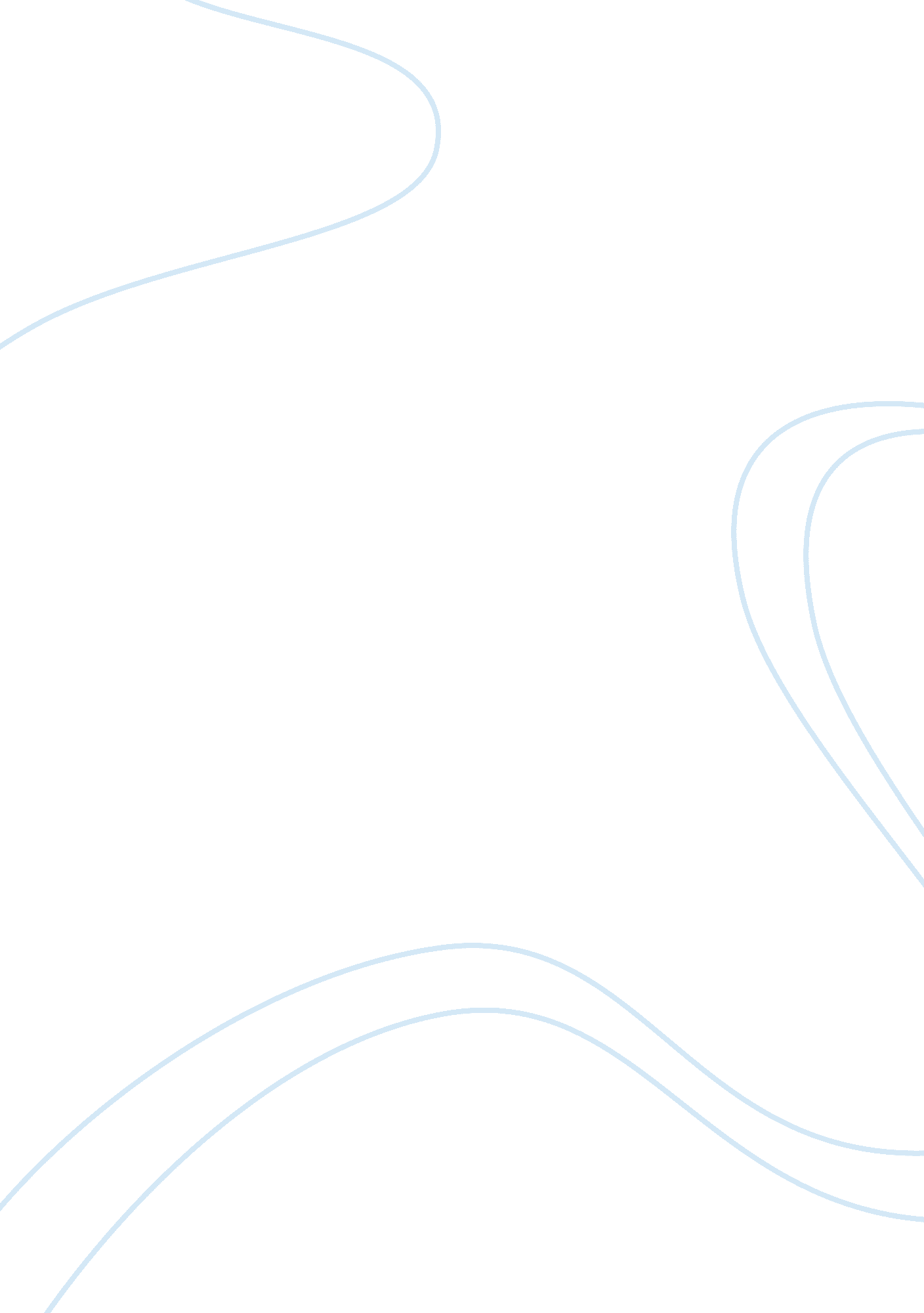 Redemption in the kite runner essayArt & Culture, Music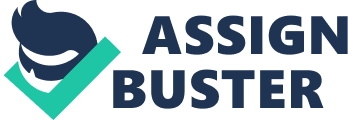 THE POWER OF FRIENDSHIP IN THE KITE RUNNER MOVIE DIRECTED BY MARC FOSTER: HUMANISTIC PSYCHOLOGICAL APPROACH A) Background of the Study The Kite Runner is a film of friendship that was directed by Marc Foster based on the novel of the same name by Khaled Hosseini. This movie was released on December 2007 by Paramount Vontage with the duration 128 minutes. The Kite Runner released in Indonesia on February 2008 and was released on DVD on March 25, 2008. The Kite Runner, in a novel was number three best seller for 2005 in United States according to Nielsen Bookscan. Not only the novel that gets a success, The Kite Runner movie also gets a great appreciation from International society. It gets some nominations from the Industry Events and Special Interest Events in USA. On January 7, 2008, Broadcast Film Critics Association Awards nominated this movie as Best Picture in Critics Choice Award. Ahmad Khan Mahmoodzada, as Hassan child, won Best Young Actor. A year ago, on December 16, 2007, Satellite Awards nominated David Benioff as Best Screenplay and Alberto Iglesias get the winner in Best Original Score. Then, on January 13, 2008, it get a big attention from Hollywood Foreign Press Association when its 65th Golden Globe Award nominations as Best Foreign Language Film and Best Original Score-Motion Picture. On February 10, 2008 this movie gets three nominations in two different events, BAFTA Film Awards and Visual Effects Society (VES) Awards. BAFTA Film Awards nominated The Kite Runner as Best Music and Best Film Not in the English Language. While VES Awards nominated it as Outstanding Supporting Visual Effects in a Motion Picture. World Soundtrack Awards gives a two nominations for Alberto Iglesias as Best Original Score of the Year and Best Composer of the Year on October 18, 2008. The Kite Runner movie also gets nominations in Excellence in Production Design Award and Christopher Awards. The great result when Academy Award, the main national film award in the USA, nominated it as Best Achievement in Music Written for Motion Picture-Original Score on February 24, 2008. On March 30, 2008, Zekeria Ebrahimi (Amir as a child) and Ahmad Khan Mahmoodzada (Hassan as a child) are nominated as Best Performance in an International Feature Film-Leading Young Performer in Young Artist Awards. Difference with the high appressiation from the International society, this movie exactly gets controversy in Afghanistan. The Afghanistan Government forbids import and its turning. They estimate that this movie included the example of violence like the scene of beating and sex abuse to Hassan. It’s also appearing conflict between Pashto and Hazzara which is valued will make raise sensitivity in that country. In the other scene, The Kite Runner also appear the rule of Taliban Regime to torment an adulterer with stone until she is dead. Khaled Hosseini, the writer of The Kite Runner was born in Kabul, Afghanistan in 1965. His father was a diplomat with Afghan Foreign Ministry Tehran, Iran where his father worked for the embassy of Afghanistan. In 1976, the Afghan Foreign Ministry once again relocated the Hosseini family. This time to Paris. They were ready to return to Kabul in 1980, but by then Afghanistan had already witnessed a bloody communist coup and the invasion of the soviet army. Instead in 1980, they sought political asylum in the United States and made their residence in Fremont, California. Khaled Hosseini literary work is inspired from his life when he was child. Hosseini’s memories of peaceful pre soviet era Afghanistan as well as his personal experiences with Afghanistans hazzara People, led to the writing of his first novel, The Kite Runner. The relationship of the major characters is inspired from Hosseini experience when he meets Hossein Khan, Hazara man. Hossein worked for Hosseinis when they were living in Iran. When Khaled Hosseini was in third grade, he taught Khan to read and write. Although his relationship with Hossein Khan was brief and rather formal, Hosseini’s fond memories of the relationship served as an inspiration for the relationship between Hassan and Amir in The Kite Runner. The Kite Runner tells the story of friendship between two motherless boys, one of a servant and the other is a master’s son. They are Amir and Hassan. Two childhood best friends in Kabul, divided by class and ethnicity. Amir is wealthy Pashtun, a Sunni Muslim. And Hassan, his servant is a Hazzara, Shi’a Muslim. Hasssan is a child of preternatural goodness and self confidence, though he is illiterate and often picked on by roving Pashtun boys, in particular a “ sociopath” named Assef. His father is a servant to Amir’s father. Amir likes literature and often reads stories to Hassan. He also teaches Hassan to read and write. The story is a set against a backdrop of tumultuous events, from the fall of the monarchy in Afghanistan through the Soviet invasion, the mass exodus of refugees to Pakistan and the United States and the Taliban regime. The story begins with the relationship between Hassan and Amir. As long as their friendship, Amir’s father, Baba (A Persian term similar to “ Papa”) loves both the boys, but seems critical of Amir for not being enough. Baba’s love for Hassan would grow even more. It sometimes makes Amir already jealous with Hassan. But it is often gone caused by their friendship that very solid. Amir and Hassan like kite fighting. It’s a popular sport in Kabul. In the competition whoever catches a kite of which the line is cut can keep it. Therefore children run for them. Hassan is a successful “ kite runner” for Amir. He knows where the kite will land without even watching it. One day, Amir wins the local tournament, and finally Baba’s praise Hassan goes to run the last cut kite, a great trophy for Amir saying “ For you, a thousand times over”. Unfortunately, Hassan runs into Assef and his two henchmen. Hassan refuses to give up Amir’s kite, so Assef exacts his wondering why Hassan is taking so long. Amir searches for Hassan and hides when he hears Assef’s voice. He witnesses the rape but it too scared to help him. Afterwards, for some time Hassan and Amir keep a distance from each other. Amir reacts in differently because he feels ashamed and is frustrated by Hassan’s saint-like behavior. Already jealous of Baba’s love for Hassan. He worries if Baba knew how bravely Hassan defended Amir’s kite and how cowardly Amir acted, that baba’s love for Hassan would grow even more. Then, Amir decides it would be best if Hassan would leave. He suggests to Baba to hire other servant, but Baba angrily refuges. Amir frames Hassan as a thief and Hassan falsely confesses. Baba forgives him, despite the fact that as he explained earlier. He believes that “ there is no act more wretched than stealing”. Ali and Hassan decide to leave, in spite of Baba begging and ordering them to stay. That is the last meeting between Amir and Hassan. At last, Amir was an adult. He was married. But he wants to set a wrong right for Hassan. To expiate it, Amir must brave the tortuous obstacles and dangerous. How Amir expiate a sin to Hassan is the core of this movie. Everyone needs a friend. There are many reasons why people need a friend. They need a friend to get love in a close relationship. In the other word, friendship is a way that is used to express love. Beside that, friends can be a source of self esteem, affection, and good times. It is known that friendship is very interesting in people life. Friendship is a crucial for school age children or for singles who are between romantic relationships. Although it is refused treachery and jealousy. Although that is very important, but people sometimes unaware how powerful and positif friendship can be, or they would take it more seriously. If people can not attitude it well, it can make a friendship is lost. So, they, especially children, need to be taught how to keep a friendship going even if a friend move away, or if they have a disagreement Study of friendship means study about psychology. It shows the human thought, behavior, and feeling. Humanistic psychology is a tool that the researcher used to analyze the power of friendship and its problem solving. Friendship is one of the form of the experience and behavior that need to be understood by analyzing. Psychology also helpful for us to observe the emotion of each character and their behavior psychology. Humanistic Theorists argue that “ our behaviour represent personal choice of what we want to do at a particular moments” (Burger, 1986: 257). While, according to Coon (1980: 18), “ humanistic psychology emphasizes the important of free will. It means that people have ability to make choice. ” At least, there are four reasons why the researcher chooses The Kite Runner movie. First, The Kite Runner is an inspirational movie. Telling about friendship, love, compassion, treachery, and suffering, this movie gives messages about the importance of friend in people life. Friend offers an opportunity for intimate peer interaction unavailable in the home. It is known that friendship is a vital throughout life. Second, this movie won many awards and get some nominations from the Industry Events and Special Interest Events in USA. Broadcast Film Critics Association Awards nominated this movie as Best Picture in Critics Choice Award. Ahmad Khan Mahmoodzada, as Hassan child, won Best Young Actor. This movie gets three nominations in two different events, BAFTA Film Awards and Visual Effects Society (VES) Awards. World Soundtrack Awards gives a two nominations for Alberto Iglesias as Best Original Score of the Year and Best Composer of the Year on October 18, 2008. The Kite Runner movie also gets nominations in Excellence in Production Design Award and Christopher Awards. The great result when Academy Award, the main national film award in the USA, nominated it as Best Achievement in Music Written for Motion Picture-Original Score on February 24, 2008. It shows that this movie exacly has an interesting thing that make a society love it and give a high appreciation to this movie. Third, like the researcher tells above, although this movie gets a great appreciation from International society, receives many nomination and awards, but this movie exactly gets controversy in Afghanistan, the setting of this movie. This is interesting to analyze the literary work that in its arising caused variety responses from society. Fourth, The Kite Runner also gives knowledge about conflict of politic that happen in Afghanistan, especially about the difference class between Sunni and Shi’a, and the difference ethnics Pashto and Hazzara. That is fact that there is an internal conflict in Afghan society. It is a conflict between Shuni and Shi’a, the dominant ethnis in Afghanistan. So, the goverment must confront two conflicts, the internal conflict and external conflict that is in this movie, with Uni Soviet. Based on the reasons above, the researcher is interested in analyzing the relationship of the major characters that show the power of friendship. Specifically, this study will be analyzed by using Humanistic Psychology theory. Furthermore, the researcher entitles this research THE POWER OF FRIENDSHIP IN THE KITE RUNNER MOVIE DIRECTED BY MARC FOSTER: HUMANISTIC PSYCHOLOGICAL APPROACH. 